CONTINUITE PEDAGOGIQUE, semaine 12                                                    PS Caroline FalconiCette semaine, nous allons continuer de travailler à partir de l’album : L’histoire du lion qui ne savait pas écrire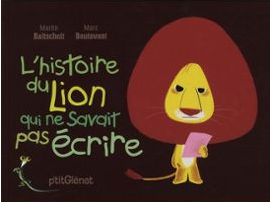 de Martin Baltscheit et Marc BoutavantJe vous remets le lien aller écouter l’histoire, encore et encore afin de bien la connaître.https://www.youtube.com/watch?v=S7A-4k7gfwELANGAGE ORALComptine chantée  et en LSF sur le lion https://www.youtube.com/watch?v=_3m8BiON8Is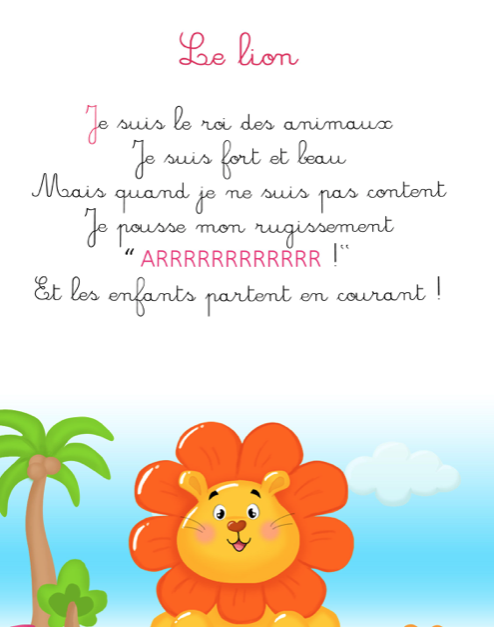 Et une très jolie berceuse africaine, en hommage à notre collègue Edith Tazine, qui, chaque année, la faisait chanter par la chorale de l’école.https://www.youtube.com/watch?v=wIeM4PM7aZw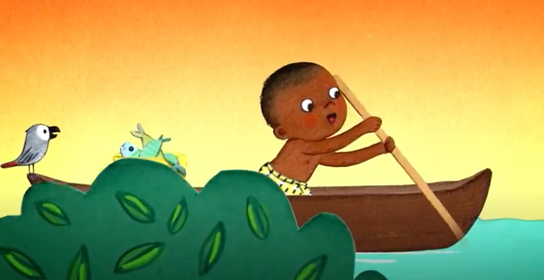 Chaque jour :J’entoure les images correspondantes du temps qu’il fait.Dans le ciel je vois : 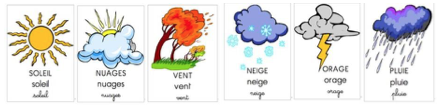 Dehors je ressens qu’il fait : 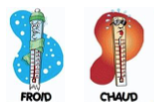 Je regarde les lettres du jour de la semaine et je les nomme : L U N D I        M A R D I        J E U D I       V E N D R E D IJe compte le plus loin possible :1 2 3 4 5 6 7 8 9 10 11 12 13 14 15 16 17 18  19 20 21 22 23 24 25 26 27 28 29 30 31 DOMAINE : utiliser le langage dans toutes ses dimensionsOBJECTIFS : commencer à connaître les lettres dans les différentes écrituresCOMPETENCES : discriminer les lettre dans les différentes écrituresCONSIGNES : J’entoure avec des crayons de couleur le mot LION de la couleur demandée en fonction du système d’écriture.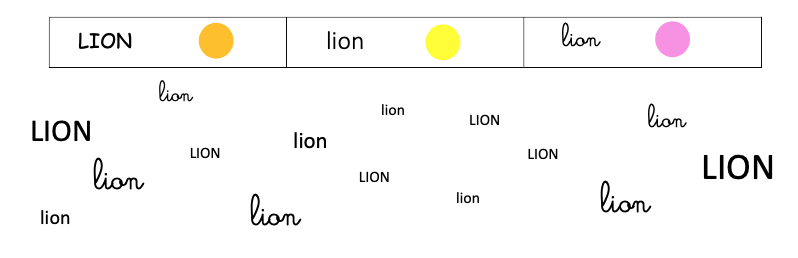 Prénom : ………………………………………………………………….DOMAINE : utiliser le langage dans toutes ses dimensionsOBJECTIF : ordonner les images séquentielles de l’histoire pour rendre compte du récit entenduCOMPETENCE : savoir écouter, comprendre et mémoriser une histoire CONSIGNE : Je découpe les images de l’histoire, je les remets dans l’ordre puis je les colle proprement dans les cases.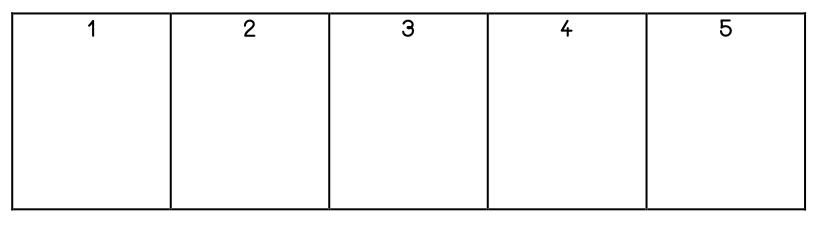 ………………………………………………………………………………………………………………………………………….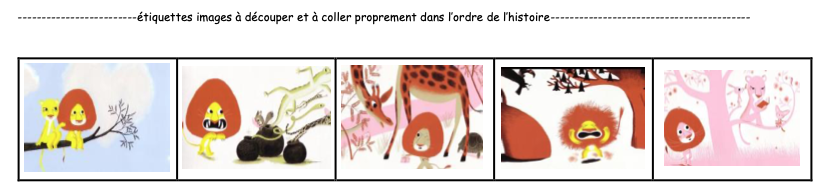 Prénom :…………………………………………………………………………………DOMAINE : utiliser le langage dans toutes ses dimensionsOBJECTIF : savoir reconnaître des motsCOMPETENCES : savoir se servir d’un référentiel images/motsCONSIGNE : je colle à côté de l’image, l’étiquette correspondant au nom des personnages de l’histoire en m’aidant du référentiel, puis j’écris en lettres capitales le nom du personnage sur la ligne.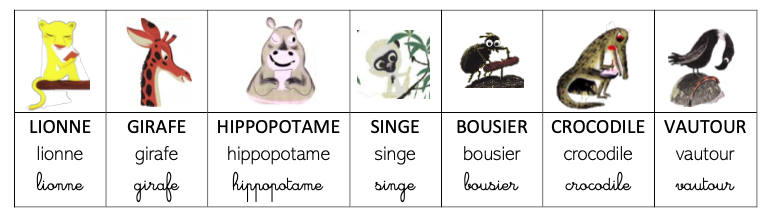 …………………………………………………………………………………………………………………………………………………..Prénom : ………………………………………………………………….DOMAINE : utiliser le langage dans toutes ses dimensionsOBJECTIF : savoir dessiner en suivant des consignesCOMPETENCE : maîtriser son geste graphique CONSIGNE : Je dessine le lion dans le cadre en suivant les étapes, je le colorie en m’appliquant.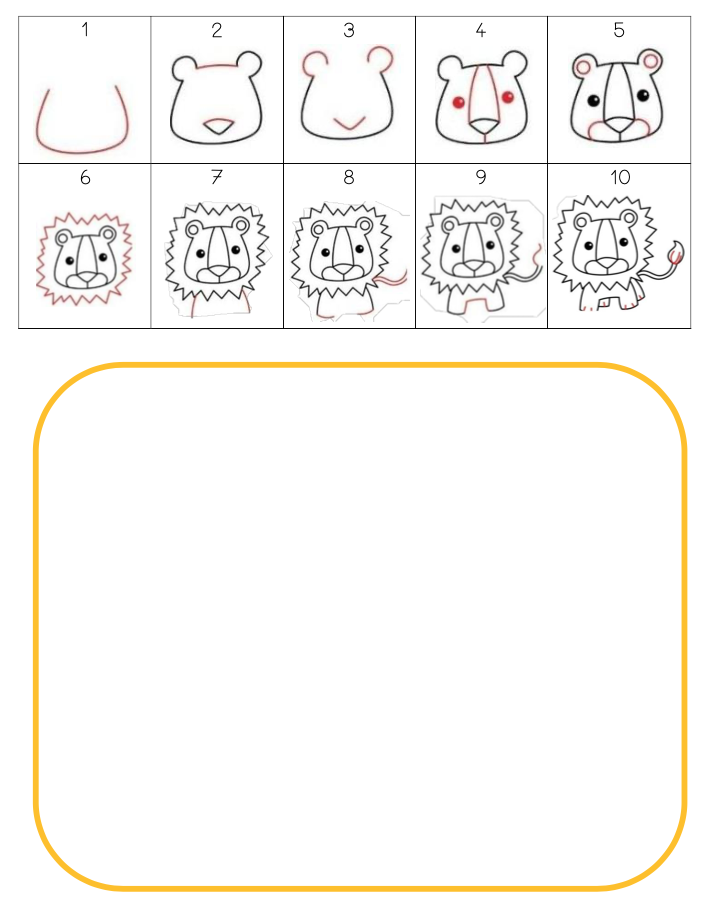 Prénom : ………………………………………………………..DOMAINE : former les premiers outils pour structurer sa penséeOBJECTIFS : savoir se repérer sur un quadrillageCOMPETENCES : maîtriser la notion d’espace planCONSIGNES : Je découpe les étiquettes « animaux » et je place les animaux dans le quadrillage à l’identique du modèle.…………………………………………………………………………………………………………………………………………………..Prénom : ………………………………………………………………………….DOMAINE : Utiliser les premiers outils pour structurer sa pensée.OBJECTIF : construire des collections de 1 à 5COMPETENCES : Reconnaître l’écriture chiffrée d’une quantitéCONSIGNE : J’entoure le nombre de lions demandé.DOMAINE : utiliser le langage dans toutes ses dimensionsOBJECTIF : savoir dessiner en suivant des consignesCOMPETENCE : maîtriser son geste graphique CONSIGNE : J’observe et je trace des lignes sinueuses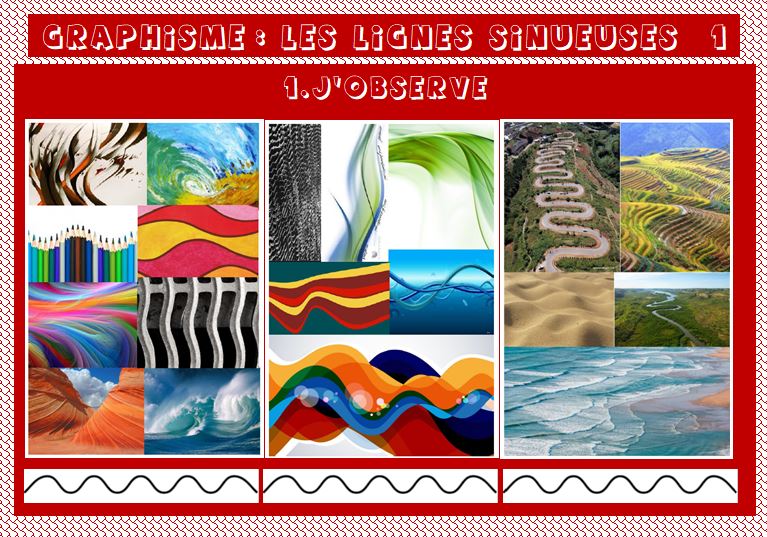 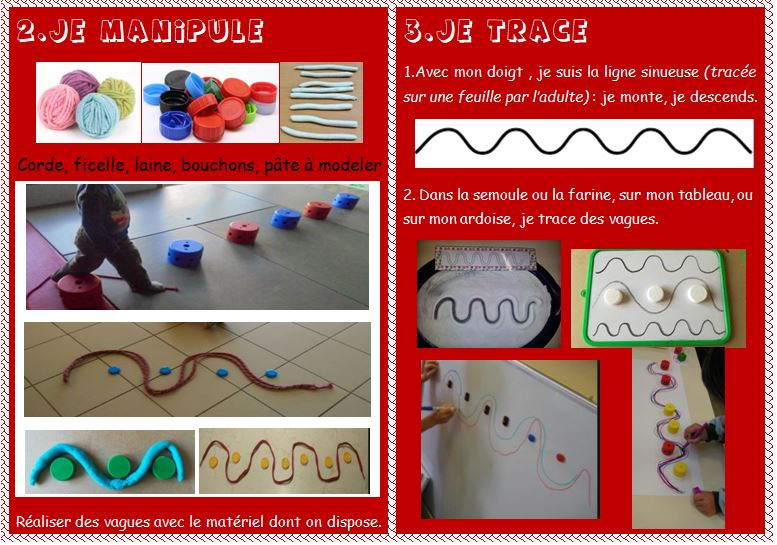 Pour terminer, une idée pour la fête des papas, mais pour l’étiquette, faire écrire votre enfant et qu’il mette son prénom sur l’envers.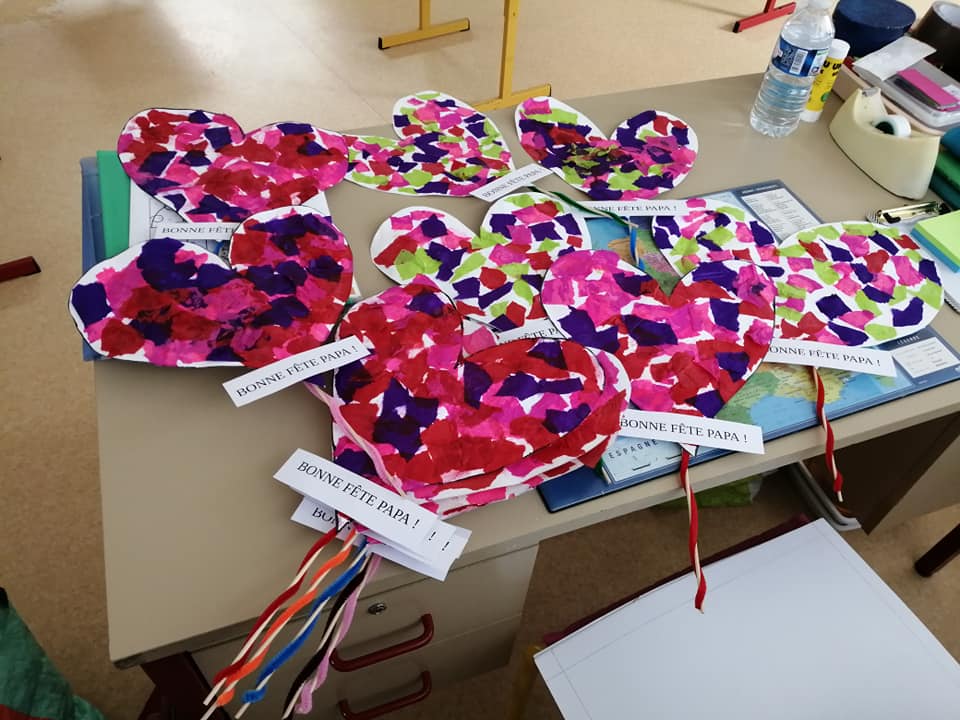 Voilà pour la 12ème semaine de continuité pédagogique.J’aurais, je l’espère le plaisir de vous retrouver tous lundi prochain.En attendant prenez soin de vous.Caroline Falconi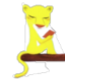 ______________________________________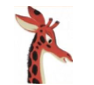 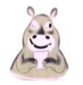 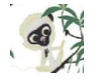 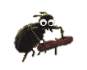 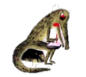 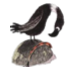 CROCODILELIONNEHIPPOPOTAMESINGEVAUTOURGIRAFEBOUSIER 3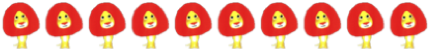   5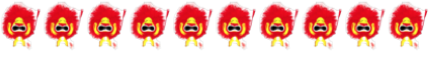   2 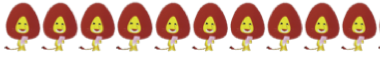   1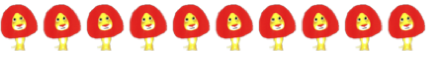   4